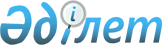 Об утверждении Инструкции об оформлении органами внутренних дел разрешительной записи на выезд за границу
					
			Утративший силу
			
			
		
					Приказ Министра внутренних дел Республики Казахстан 14 июня 2000 года N 335  Зарегистрирован в Министерство юстиции Республики Казахстан 30 июня 2000 года N 1177. Утратил силу -  приказом Министра внутренних дел РК от 10 сентября 2001 г. N 655 ~V011682



          В целях дальнейшего совершенствования деятельности миграционной 
службы органов внутренних дел, приказываю:




          1. Утвердить и ввести в действие Инструкцию об оформлении органами 
внутренних дел разрешительной записи на выезд за границу (прилагается).




          2. Начальникам УВД г. Астаны, ГУВД г. Алматы, ГУВД-УВД областей, УВД 
на транспорте:




          1) организовать изучение Инструкции личным составом, имеющим 
отношение к работе по оформлению выезда за границу и обеспечить контроль 
за его исполнением;




          2} обеспечить подразделения миграционной полиции необходимыми 
бланками заявлений-анкет, учетных карточек и штампами установленного 
образца.




          3. Контроль за исполнением настоящего Приказа возложить на 
Департамент миграционной полиции МВД Республики Казахстан.




          4. Настоящий приказ вступает в силу со дня его государственной 
регистрации в Министерстве юстиции Республики Казахстан.








            Министр внутренних дел




            Республики Казахстан





                                                     Утверждена 



                                         приказом МВД Республики Казахстан
                                             от 14 июня 2000 года N 335    











                                                            Инструкция




                                  об оформлении органами внутренних дел 




                              разрешительной записи на выезд за границу








                                                    1. Общие положения








          Настоящая Инструкция разработана в соответствии с  
 K951000_ 
  
Конституцией Республики Казахстан, Законами Республики Казахстан  
 Z914800_ 
  
"O гражданстве Республики Казахстан",  
 Z970204_ 
  "О миграции населения", 
 
 Z990349_ 
  "О государственных секретах", международными договорами 
Республики Казахстан и принятыми в соответствии с ними решениями 
Правительства Республики Казахстан.




          Оформление разрешительной записи на выезд за границу осуществляется в 
целях защиты интересов государства, граждан Республики Казахстан и 
исключения бесконтрольного выезда лиц, осведомленных в государственных 
секретах, разыскиваемых правоохранительными органами за совершение 
преступлений, скрывающихся от следствия или суда, а также имеющих исковые 
задолженности и другие обязательства перед государством и гражданами.




          1. Инструкция рассматривает вопросы:




          1) оформления разрешительной записи на выезд за границу гражданам 
Республики Казахстан;




          2) рассмотрения жалоб и заявлений граждан о пересмотре отрицательных 
решений, принятых по ходатайствам, а также другим вопросам, касающимся 
порядка выезда за границу;




          3) ведения делопроизводства по вопросам выезда за границу.




          2. С заявлениями об оформлении разрешительной записи на выезд за 
границу могут обращаться лица, достигшие 18 лет. Граждане Республики 
Казахстан, не достигшие 18 лет, могут выезжать за границу по предъявлению 
нотариально заверенного согласия законных представителей (родителей, 
опекунов, попечителей). При этом, дети от 16 до 18 лет могут подавать 
документы самостоятельно, а за детей до 16 лет документы подаются 
законными представителями или сопровождающими их лицами.




          Сопровождающее лицо (законный представитель) вносит в свое 
заявление-анкету данные на несовершеннолетнего, выезжающего совместно с 
ним. В этом случае, несовершеннолетнему, на основании свидетельства о 
рождении, оформляется паспорт гражданина Республики Казахстан.




          При выезде на постоянное жительство граждан Республики Казахстан, не 
достигших 18 лет, совместно с одним из родителей (опекуном, попечителем) - 
казахстанским гражданином, требуется нотариально заверенное согласие 
другого родителя, проживающего на территории Республики Казахстан. При 
отсутствии согласия одного из родителей, выезд несовершеннолетнего может 
быть разрешен в судебном порядке. Для временного выезда такого согласия не 
требуется.




          3. Граждане Республики Казахстан, признанные судом недееспособными, 
могут выезжать из Республики Казахстан только по нотариально заверенному 
ходатайству своих законных представителей или на основании решения суда.




          4. Заявления об оформлении разрешительной записи на выезд подаются в 
подразделения миграционной полиции районных (городских) органов внутренних 
дел по месту постоянного жительства заявителя или УВД г. Астана, ГУВД 
г. Алматы, ГУВД-УВД областей, МВД Республики Казахстан.




          Заявление принимается при предъявлении выезжающим действительного 
удостоверения личности и паспорта гражданина Республики Казахстан.




          5. В случае, если у заявителя отсутствует паспорт гражданина 
Республики Казахстан ему предлагается одновременно оформить заявление на 
получение паспорта.




          6. При приеме заявления-анкеты сотрудники органов внутренних дел 
проверяют правильность его заполнения и проставляют дату приема.




          7. Ходатайства об оформлении разрешительной записи на выезд за 
границу принимаются к рассмотрению только после предоставления всех 
необходимых документов, предусмотренных настоящей Инструкцией. Принятые к 
рассмотрению документы в дальнейшем не возвращаются. Истребование от 
граждан документов, не предусмотренных настоящей Инструкцией, не 
допускается.




          8. Заявления об оформлении разрешительной записи на выезд за границу 
рассматриваются не позднее месячного срока. В случаях, если поездка 
связана со срочным медицинским лечением выезжающего, либо тяжелой болезнью 
или смертью родственников, проживающих за границей - в течение суток.




          9. Разрешительная запись на временный выезд граждан Республики 




Казахстан, находящихся или проживающих за пределами Республики Казахстан, 
могут быть оформлены дипломатическими представительствами или консульскими 
учреждениями Республики Казахстан в этих странах после согласования с 
органами внутренних дел и органами национальной безопасности.
     10. Если лицо, выезжающее за границу по временным делам, намеревается 
остаться за границей, оформление документов производится как на постоянное 
жительство.
     11. Результаты рассмотрения этих заявлений, а в случае отказа его 
мотивы, доводятся до сведения заявителей в письменной форме.
     12. Разрешительная запись на выезд за границу лиц по служебным делам 
или на учебу оформляется по ходатайствам направляющих их организаций.
     13. При выезде за границу в качестве туриста граждане могут 
обращаться в туристические фирмы, либо непосредственно в подразделения 
миграционной полиции.
     14. Разрешительная запись для выезда из Республики Казахстан 
проставляется после оплаты государственной пошлины, установленной 
законодательством Республики Казахстан.
     15. Прием органами внутренних дел документов через посреднические 
фирмы запрещается.

            2. Оформление разрешительной записи на выезд  
                     из Республики Казахстан






          16. Разрешительная запись в виде мастичного штампа установленного 
образца (приложение 1), подтверждающая цель выезда (постоянное жительство 
или временный выезд) и дату, до которой может совершаться выезд, 
проставляется органами внутренних дел только в паспорте гражданина 
Республики Казахстан. Она скрепляется визовой печатью и подписью 
начальника Управления (отдела) миграционной полиции или его заместителя.




          Разрешительная запись на постоянное жительство проставляется сроком 
до 6 месяцев, а на временный выезд за границу - сроком на один год, но не 
более срока действия паспорта.




          Записи производятся на страницах, предусмотренных для виз.




          17. Данные детей до 16 лет, следующие за границу вместе с родителями, 
вписываются в паспорта родителей (опекунов, попечителей). При этом, в 
паспорт вклеиваются фотографии детей.




          Детям, совершающим поездки без родителей (опекунов, попечителей) с 
сопровождающими лицами, выдаются паспорта гражданина Республики Казахстан.




          Вклеивание фотографий и запись данных о детях, следующих совместно с 
родителями, производится на 2-й странице паспорта, а если она использована 
- на другой свободной странице. Фотографии и записи о детях заверяются 
визовой печатью и подписью.




          18. При выезде на постоянное жительство детей до 16 лет, следующих 
совместно с родителями (опекунами, попечителями) в паспорте 
сопровождающего лица производится запись о следующих совместно детях, 
например: "Совместно следует один ребенок - по паспорту. См.стр....", 
которая заверяется соответственным образом подписью должностного лица и 
визовой печатью.








                  3. Проверка заявителей и принятие решений по заявлениям об 




                                    оформлении разрешительной записи на выезд








          19. Проверка заявителей осуществляется в соответствии с Законами 
Республики Казахстан  
 Z990349_ 
  "О государственных секретах Республики 
Казахстан" и  
 Z970204_ 
  "О миграции населения".




          20. О поступлении заявлений об оформлении разрешительной записи на 
временный выезд за границу информируются органы национальной безопасности 
путем направления заявлений-анкет.




          21. Проверка заявителей осуществляется горрайорганами внутренних дел 
по своим учетам.




          22. По окончании проверки принятые заявления направляются в 
Управления внутренних дел с одновременным сообщением о ее результатах. 
Управлениями внутренних дел заявители проверяются по учетам Управлений 
(отделов) миграционной полиции УВД г. Астана, ГУВД г. Алматы, ГУВД-УВД 
областей и территориальных подразделений Центра правовой статистики и 
информации при Генеральной прокуратуре Республики Казахстан (далее - 
ЦПСиИ).




          23. Проверка по учетам ЦПСиИ осуществляется путем направления 
заявлений-анкет или требований.




          24. Проверка граждан осуществляется с 14-летнего возраста.




          25. Материалы о выезде за границу на постоянное жительство подлежат 
согласованию с органами национальной безопасности путем направления 
заявлений-анкет. 




          Материалы согласования, с приложенным решением органов национальной 
безопасности о возможности выезда за границу, возвращаются в органы 
внутренних дел.




          26. По результатам рассмотрения заявления органы внутренних дел 
выносят решение, которое является основанием для оформления разрешительной 
записи на выезд или отклонения просьбы заявителя. Указанные решения 
оформляются в заявлениях-анкетах соответствующим мастичным штампом 
(приложение 2).




          27. Решение по материалам о выезде граждан на постоянное жительство 
за границу принимают начальники Управлений (отделов) миграционной полиции 
или их заместители. В случае, если ответ органа национальной безопасности 
по согласованию выездных материалов не поступил в установленный срок и 
орган не обратился с просьбой об его продлении, решение принимается без 
учета ответа органа национальной безопасности, о чем ниже штампа делается 
соответствующая запись с указанием исходящего номера и даты направления 
материалов на согласование.




          28. Отрицательные решения по ходатайствам о выезде из Республики 
Казахстан пересматриваются в установленном законодательством порядке без 
истребования новых приглашений из-за границы.








                    4. Основания для временного отказа в предоставлении права 




                                            на выезд из Республики Казахстан








          29. Гражданину Республики Казахстан в соответствии с 
законодательством Республики Казахстан может быть отказано в выезде из 
Республики Казахстан в случаях, если он:




          1) обладает сведениями, составляющими государственную и иную, 
охраняемую законом, тайну, до прекращения действия данных обстоятельств;




          2) задержан по подозрению в совершении преступления либо привлечен в 
качестве обвиняемого - до вынесения решения по делу или вступления в 
законную силу приговора суда;




          3) осужден за совершение преступления - до отбытия наказания или 
освобождения от наказания;




          4) уклоняется от исполнения обязательств, возложенных на него судом - 
до исполнения обязательств либо до достижения согласия сторонами;




          5) проходит действительную срочную воинскую службу - до завершения 
прохождения этой службы или до освобождения от нее в соответствии с 
законодательством Республики Казахстан;




          6) сообщил о себе заведомо ложные сведения при оформлении документов 
для выезда из Республики Казахстан - до решения вопроса, но не более 
одного месяца, органом, оформляющим такие документы;




          7) является ответчиком в гражданском судопроизводстве - до вынесения 
решения по делу или вступления в законную силу решения суда.




          30. Отказ в оформлении разрешительной записи на выезд по 
вышеперечисленным основаниям, а также задержка ответа свыше, 
установленного настоящей Инструкцией срока, или изъятие паспорта могут 
быть обжалованы гражданином в установленном законом порядке в 
вышестоящий орган, либо в суд по месту его жительства.








          5. Документы, необходимые для оформления разрешительной записи на     




          выезд из Республики Казахстан на постоянное жительство за границу








          31. Для оформления разрешительной записи с целью выезда на постоянное 
жительство за границу в органы внутренних дел необходимо представить:




          1) заверенное компетентными органами и легализованное в 
дипломатическом представительстве или консульском учреждении МИД 
Республики Казахстан за рубежом приглашение (оригинал и копия) от 
родственников, знакомых, постоянно проживающих за границей или организаций 
иностранных государств. Приглашение, при необходимости, должно быть 
обеспечено переводом на государственный или русский языки. Обращения 
(письма) посольств и консульств иностранных государств с просьбами о 
разрешении выезда отдельных лиц из Республики Казахстан, а также 
нотариально заверенное заявление супруга (супруги) или одного из родителей 
заявителя - иностранного гражданина либо гражданина Республики Казахстан, 
постоянно проживающего за границей, о совместном выезде могут быть приняты 
в качестве приглашений;




          2) заявление-анкету в двух экземплярах (приложение 3). Сведения, 
указанные в анкете, сверяются с удостоверением личности, паспортом и 
трудовой книжкой. Заявление-анкета заполняется на пишущей машинке или от 
руки аккуратно и разборчиво. Лица, изменившие имена, отчества, фамилии в 
заявлении-анкете обязаны указывать (в скобках) прежние имена, отчества, 
фамилии. Заявление-анкета заверяется по месту работы или учебы 
руководителем предприятия. организации и учреждения, а неработающим - в 
органах миграционной полиции. В правом верхнем углу анкеты в специально 
отведенном месте помещается фотография. Гражданам призывного возраста (от 
18 до 27 лет), имеющим неисполненную воинскую обязанность перед 
государством, необходимо также в установленном порядке разрешить вопрос о 
ее исполнении или освобождении от этой обязанности, о чем представляется 
соответствующая справка из военкомата;




          3) нотариально удостоверенное заявление от проживающих в Республике 
Казахстан лиц, имеющих по закону право на получение от выезжающих 
алиментов (родители и бывшие супруги, если имеются несовершеннолетние дети 
от совместного брака) об отсутствии у них требований по взысканию 
алиментных платежей (приложение 4). В тех случаях, когда заявитель по 
каким-либо причинам не может получить таких заявлений, ему разъясняется, 
что он может обратиться в суд, который рассматривает вопрос о наличии или 
отсутствии алиментных обязательств. После рассмотрения данного вопроса, 
заявитель представляет соответствующее решение суда. В случае смерти 
родителей представляются нотариально заверенные копии свидетельств об их 
смерти;




          4) справку о наличии или отсутствии в отношении выезжающего за 
границу неурегулированных алиментных и других юридически закрепленных 
обязательств, заверенную в установленном порядке в соответствующих 
территориальных органах Комитета по исполнению судебных постановлений 
Министерства юстиции Республики Казахстан;




          5) нотариально заверенное согласие детей от 14 до 18 лет об их 
согласии на выезд за границу вместе с родителями или с одним из них;




          6) одну фотокарточку, в том числе на детей, выезжающих совместно с 
заявителем.




          32. После приема всех необходимых документов осуществляются в 
установленном порядке проверка заявителей, согласование их выезда с 
органами национальной безопасности, принятие решения.




          33. Заявители предупреждаются, что подача заявления о выезде не 
является основанием для реализации их имущества и увольнения с работы до 
получения ими разрешения на выезд.




          34. В паспортах лиц, выезжающих на постоянное жительство, органами 
внутренних дел производится запись или проставляется штамп: "Выезд на 
постоянное жительство в ___ (указывается страна)". Запись заверяется 
визовой печатью и подписью начальника Управления (отдела) миграционной 
полиции или его заместителя. При выезде в страны СНГ запись заверяется 
паспортной печатью и не дает права выезда в страны дальнего зарубежья. 
Дела по выезду на постоянное жительство в страны СНГ не оформляются, 
заполняются только учетные карточки. При этом, выезжающие в обязательном 
порядке проверяются по учетам ЦПСиИ.




          35. Выезжающие на постоянное жительство за границу при получении 
паспорта с оформленной разрешительной записью представляют также в 
Управление (отдел) миграционной полиции удостоверение личности, листок 
убытия с отметкой о снятии с регистрации с места жительства, справку с 
места работы (учебы) об отсутствии материальных и иных претензий, а 
военнообязанные - справку о сдаче военного билета.




          36. Гражданам, выезжающим из Республики Казахстан за границу на 
постоянное жительство разъясняется, что по прибытии к месту проживания за 
границей они обязаны встать на консульский учет в ближайшем 
дипломатическом представительстве или консульском учреждении Республики 
Казахстан в стране пребывания.








          6. Документы, необходимые для оформления разрешительной записи 




          на выезд из Республики Казахстан в гости, на лечение или работу








          37. Для оформления разрешительной записи на выезд с целью временного 
пребывания за границей по частным делам, на лечение или работу в органы 
внутренних дел представляются:




          1) приглашение (оригинал и копия) гражданам Республики Казахстан на 
выезд за границу от родственников, знакомых, юридических лиц иностранных 
государств или иной документ, подтверждающий, что данное лицо выезжает за 
границу в гости, на лечение или работу. Оригинал приглашения возвращается 
заявителю. Приглашения действительны в течение 12 месяцев со дня выдачи;




          2) заявление-анкета (в двух экземплярах);




          3) одна фотокарточка, в том числе и на выезжающих совместно детей.








          7. Документы, необходимые для оформления разрешительной записи на     




                  выезд из Республики Казахстан по служебным делам и на учебу








          38. Оформление разрешительной записи для выезда граждан за границу по 
служебным делам и на учебу производится по месту постоянного жительства в 
УВД г. Астана, ГУВД г. Алматы, ГУВД-УВД областей и в МВД Республики 
Казахстан, а гражданам, постоянно проживающим за пределами Республики 
Казахстан, - в дипломатических представительствах или консульских 
учреждениях Министерства иностранных дел Республики Казахстан за рубежом.




          39. Решение о выезде делегаций и специалистов за границу по служебным 
делам принимается самостоятельно руководителями государственных 
предприятий, объединений, учреждений и организаций в отношении всех 
категорий работников. При этом, командирующие организации, в целях 
обеспечения сохранности государственных секретов, согласовывают выезд 
сотрудников, имеющих допуск к государственным секретам, с соответствующими 
городскими либо областными подразделениями Комитета национальной 
безопасности Республики Казахстан.




          40. Для оформления разрешительной записи на выезд за границу 
командирующая организация представляет в Управления (отделы) 
миграционной полиции УВД следующие документы:




          1) ходатайство установленного образца, согласованное с органами 
национальной безопасности (приложение 5), подписанное руководителем 
организации или его заместителем и скрепленное печатью. Для выезда 
руководителей министерств и ведомств республиканского значения 
дополнительно требуется согласие Правительства Республики Казахстан;




          2) приглашение принимающей стороны (оригинал и копия) с приложенным, 




при необходимости, нотариально заверенным переводом. Оригинал приглашения 
возвращается командирующей организации;
     3) заявление-анкету (в двух экземплярах);
     4) одну фотокарточку.
     При оформлении выезда на учебу в зарубежные учебные заведения 
требуется ходатайство органов образования, согласованное с органами 
национальной безопасности. 

        8. Документы, необходимые для оформления разрешительной 
      записи на выезд из Республики Казахстан в качестве туристов

     41. При выезде в качестве туристов в УВД г. Астана, ГУВД г. Алматы, 
ГУВД-УВД областей туристическими организациями представляются:
     1) заявка установленного образца (приложение 5);
     2) заявление-анкета в двух экземплярах;
     3) одна фотокарточка, в том числе и на выезжающих совместно детей.
     42. При поездке за рубеж, осуществляемой не через казахстанские 
туристические организации, вместо заявки может быть представлена копия 
путевки, туристического ваучера или карнета (подлинник возвращается 
гражданам), либо личное заявление об индивидуальной туристической поездке 
(приложение 6).

         9. Оставление граждан Республики Казахстан за границей на 
                           постоянное жительство






          43. Решения об оставлении на постоянное жительство за границей 
граждан Республики Казахстан, временно выехавших по частным делам и 
изъявивших желание оформить постоянное проживание за границей, принимаются 
дипломатическими представительствами и консульскими учреждениями 
Республики Казахстан за границей с учетом мнений Управлений внутренних 
дел, выдавших разрешение на временную поездку. В таких случаях 
дипломатические представительства или консульские учреждения направляют в 
УВД через Министерство иностранных дел Республики Казахстан заключения о 
возможности оставления граждан на постоянное жительство в соответствующей 
стране. По этим заключениям Управления (отделы) миграционной полиции 
получают от близких родственников, проживавших совместно с лицами, 
выехавшими за границу и от администрации предприятий и организаций, где 
они работали письменные заявления об их отношении к оставлению граждан на 
постоянное жительство за границей, а также согласовывают вопрос с органами 
национальной безопасности.




          44. Все материалы, относящиеся к вопросу об оставлении граждан за 
границей на постоянное жительство, приобщаются к их выездным материалам. 
Дипломатическому представительству или консульскому учреждению через 
Министерство  иностранных дел Республики Казахстан сообщается 
мотивированное мнение Управления внутренних дел о возможности 
удовлетворения просьбы заявителей.




          45. Срок рассмотрения материалов об оставлении на постоянное 
жительство за границей в органах внутренних дел не должен превышать срока, 
установленного для оформления выезда за границу.








                                                  10. Утрата паспорта








          46. При утрате паспортов их владельцы обязаны незамедлительно 
сообщить об этом в органы внутренних дел по месту утраты, а при пребывании 
за границей - в дипломатические представительства и консульские учреждения 
МИД Республики Казахстан за рубежом (если иное не предусмотрено 
международными соглашениями Республики Казахстан). При поступлении такого 
заявления горрайорган внутренних дел по телеграфу сообщает об утрате в 
Управление (отдел) миграционной полиции по месту выдачи паспорта, а 
последний - в Пограничную службу Комитета национальной безопасности 
Республики Казахстан. Одновременно горрайорганом внутренних дел 
устанавливается личность заявителя и проверяются обстоятельства утраты 
документа.




          47. Выдача нового паспорта может быть произведена только после 
осуществления указанных действий.




          48. Дипломатические представительства и консульские учреждения МИД 
Республики Казахстан за рубежом при отсутствии других документов, 
подтверждающих личность и гражданство, после запроса через Департамент 
консульской службы Министерства иностранных дел Республики Казахстан в УВД 
(МВД) и подтверждения личности заявителя выдают ему свидетельство на 
возвращение, а постоянно проживающим за границей - паспорт.








          11. Делопроизводство по вопросам оформления выезда за границу








          49. Делопроизводство, служебная переписка, заполнение заявлений-анкет 
и других документов по вопросам выезда за границу производятся на 
государственном или русском языках.




          50. На граждан Республики Казахстан, предоставивших необходимые 
документы для рассмотрения ходатайств о выезде за границу на постоянное 
жительство или временно по частным делам оформляются выездные дела.




          51. Дела по ходатайствам граждан о выезде за границу подлежат 
регистрации по книге учета выездных дел. В них должны содержаться все 
документы и материалы, относящиеся к просьбам заявителей. Материалы по 
повторным ходатайствам, а также на членов одной семьи должны приобщаться к 
имеющимся выездным делам.




          52. Документы, принятые к рассмотрению органами внутренних дел, 
гражданам не возвращаются.




          53. Материалы, касающиеся оформления выезда граждан Республики 
Казахстан за границу, подлежат хранению в Управлении (отделе) миграционной 
полиции УВД в течение следующих сроков:




          1) дела по ходатайствам о временном выезде за границу по частным 
делам - 10 лет со дня принятия решения по ходатайству;




          2) материалы по выезду за границу в качестве туриста и по служебным 
делам - 1 год со дня принятия решения;




          3) дела по ходатайствам о выезде за границу на постоянное жительство 
- 10 лет со дня принятия положительного решения или 5 лет со дня принятия 
отрицательного решения по последнему ходатайству.




          Общие дела хранятся в течение сроков, установленных соответствующими 




нормативными правовыми актами Республики Казахстан.
     54. На граждан Республики Казахстан, ходатайствующих о выезде за 
границу, заполняются учетные карточки (приложение 7), которые хранятся в 
Управлениях (отделах) миграционной полиции МВД, УВД в течение 5 лет с 
момента последнего выезда.
     55. Мотивы отказов в связи с возражением органов внутренних дел 
обозначают в учетных карточках цифрой, соответствующей подпункту пункта 31 
настоящей Инструкции.
     56. По истечении сроков хранения материалы и документы уничтожаются 
по акту в установленном порядке.

                       Департамент миграционной полиции
     
                                                             Приложение 1
                                                             к Инструкции
 
     Образец штампа разрешительной записи на выезд за границу

     МULТIРLЕ ЕХIТ IS РЕRМIТТЕD
     РАЗРЕШЕН МНОГОКРАТНЫЙ ВЫЕЗД 
     ДО "__"___200_____Г/Ж дейiн                          размер штампа
     бiрнеше мэрте баруга руксат берiлдi                  70 мм х 20 мм 
     Колы/подпись ____________________

                               Печать
    
                                                             Приложение 2
                                                             к Инструкции

                              Заключение

Оформить гр.____________________________________________
            фамилия, имя, отчество 
разрешительную запись на выезд из Республики Казахстан
Инспектор УМП УВД___________________________________________________
                       звание, фамилия, инициалы
                     
"______"___________200____г.                         Подпись

Утверждаю 
Начальник УМП УВД___________________________________________________
                       звание, фамилия, инициалы
"__"________20__г.                                   Подпись

                           размер штампа 
                           100 мм Х 60 мм

                                                            Приложение 3  
                                                            к Инструкции
 
УВД_______________________________________________
__________________________________________________     
фамилия, имя, отчество заявителя,                             Фото 
__________________________________________________
если имели другую фамилию, имя,
__________________________________________________
отчество укажите их, число, месяц, год и
__________________________________________________
место рождения, место постоянного жительства 
телефоны: кв._____________ раб.___________________

                        Заявление-Анкета 
                   об оформлении выезда за рубеж
     
Прошу оформить мне разрешительную запись для выезда в____________________
-------------------------------------------------------------------------
Цель        ! постоянное ! частная  ! служебная  ! туризм  ! на лечение    
поездки     ! жительство ! поездка  ! поездка    !         ! и отдых 
(ненужное   !            !          !            !         !
зачеркнуть) !            !          !            !         !
-------------------------------------------------------------------------- 
по приглашению____________________________________________________________
ранее выезжал(а) за границу_______________________________________________
__________________________________________________________________________
            (укажите страну и год поездки)
трудовая деятельность за последние 5 лет (включая учебу в учебных 
заведениях и службу в армии)
---------------------------------------------------------------------------
год поступления !      наименование предприятия,      ! примечание  
увольнения      !      учреждения и занимаемая        !
                !            должность                !
---------------------------------------------------------------------------
---------------------------------------------------------------------------
---------------------------------------------------------------------------
    
Паспорт N________ от "_____"_____________19_____г.
Удостоверение личности N_________ от "____"__________19____г.
Предупрежден об ответственности за заведомо ложные данные в анкете
________20____г.                        
Сведения, указанные в анкете, сверены с удостоверением личности и   
трудовой книжкой
________20____г.                _________________________________________
                                подпись, фамилия должностного лица,
                                           организации
М/П организации
Анкета принята_________20____г. инспектор________________________________
                                             фамилия и подпись лица, 
                                             принявшего анкету
     
                                                            Приложение 3
                                                            к Инструкции

                              (обратная сторона)
Одновременно прошу оформить разрешительную запись моим детям до 18 лет:
-------------------------------------------------------------------------
  Фамилия, имя, отчество            !     Дата рождения
-------------------------------------------------------------------------

-------------------------------------------------------------------------

-------------------------------------------------------------------------
        
                              Дополнение
(Заполняется лицами, выезжающими из Республики Казахстан на постоянное 
жительство за границу)
-------------------------------------------------------------------------
 Фамилия, имя ! степень ! Год и место ! место   !Страна пребывания, адрес 
 отчество     ! родства ! рождения    ! работы, !и место жительства 
              !         !             ! долж-ть !
---------------------------------------------------------------------------
     
---------------------------------------------------------------------------
     
---------------------------------------------------------------------------
     
                                                          Приложение 4
                                                          к Инструкции

Примерный образец нотариально удостоверенного заявления лица, имеющего по 
закону право на получение алиментов от выезжающего за границу на 
постоянное жительство.
Мне,_____________________________________________________________________
известно, что мой (моя)__________________________________________________
                         (степень родства, фамилия, имя, отчество)         
выезжает из Республики Казахстан на постоянное жительство за границу. В 
связи с этим заявляю, что не имею к______________________________________
                                          (фамилия, имя, отчество)
требований по взысканию алиментных платежей.
                                      
                                       ____________________
                                            подпись
     "_____"__________20____г.

                                                          Приложение 5
                                                          к Инструкции 

Бланк (штамп)                                    Начальнику УВД
организации                                      _______________________
                                                 область 
Исх. N_________
"_____"________20____г.

Просим оформить разрешительную запись для выезда в______________________
                                                      (страна)
1. _____________________________________________________________________
                фамилия, имя, отчество
2.______________________________________________________________________
                фамилия, имя, отчество
3._______________________________________________________________________  
                фамилия, имя, отчество
4._______________________________________________________________________
                фамилия, имя, отчество     
5._______________________________________________________________________
                фамилия, имя, отчество
6._______________________________________________________________________
                фамилия, имя, отчество
Цель поездки_____________________________________________________________
Выезд намечен на "____"______________20____г.
выезд согласован N ______ от "_____"___________20____г.
Госпошлина уплачена в размере_____________________тенге
Квитанция__________________________________

М/П организации                          Руководитель  организации         
                       
     
                                                        Приложение 6
                                                        к Инструкции 

                                  Начальнику УМП УВД
                                  _______________области
                                  от____________________
                                  ______________________
                                 (фамилия, имя, отчество)
                                  проживающий по адресу:
                                  _______________________
                                  _______________________
                                  _______________________
Прошу оформить мне разрешительную запись для выезда в_________________
(страна) в туристическую поездку.
Выезд намечен на "____"__________20____г.
Госпошлина уплачена в размере______________________тенге
Квитанция____________________
_____________________________
              подпись
"______"__________20_____г.

                                                            Приложение 7
                                                            к Инструкции 

                              Учетная карточка
                 на лиц, ходатайствующих о выезде за границу

1._______________________________________________________________________
                       фамилия, имя, отчество
2. !Муж!Жен!    3."____"_______________19____г.  4.______________________
    (ненуж.        число, месяц, год рождения           гражданство
    зачеркнуть)      
5.________________________________________________________________________
   место рождения, страна, область, район, населенный пункт
6.________________________ !въезд!выезд!   7. ____________________
  число,месяц, год приема  (ненужное           страна выезда  
  документов                зачеркнуть)
8. !постоянно!временно!   9. !родств.!знак!   10. ____________________
   (ненужное зачеркнуть) (ненужное зачеркнуть)    число, месяц, год 
                                                  принятия решения
11. !разрешено!отказано! 12._____________________  13.___________________
   (ненужное зачеркнуть)   номер дела, заявления      условный мотив
                           анкеты                     отказа
14. Паспорт N__________ от "____"_________19____г.
15. Удостоверение личности N__________от "____"__________19___г.
16._______________________________________________________________________
                             Адрес
17._______________________________________________________________________
                         разные отметки
18.______________________________ 19._____________________________________
    наименование МВД, УВД            подпись лица, составившего карточку
             
        размер карточки 210х148 мм 
     
(Специалисты: Склярова И.В.,
              Умбетова А.М.)     
      
      


					© 2012. РГП на ПХВ «Институт законодательства и правовой информации Республики Казахстан» Министерства юстиции Республики Казахстан
				